ΜΕΛΕΤΗ :	 ΠΡΟΜΗΘΕΙΑ ΟΙΚΟΔΟΜΙΚΩΝ ΥΛΙΚΩΝ ΓΙΑ ΤΙΣ ΑΝΑΓΚΕΣ ΤΗΣ Δ.Ε ΟΙΝΙΑΔΩΝ  ΠΡΟΫΠΟΛΟΓΙΣΜΟΣ: 	12.000,00 €Φ.Π.Α. 24 %:	2.322,58 €ΤΕΧΝΙΚΗ ΕΚΘΕΣΗΗ παρούσα μελέτη συντάσσεται από την Διεύθυνση Οικονομικών Υπηρεσιών  του Δήμου Ιεράς Πόλης Μεσολογγίου , με σκοπό την κάλυψη των αναγκών της Δ.Ε Οινιαδών   σε οικοδομικά υλικά για το έτος 2018. Η προμήθεια θα γίνεται καθ’ όλη τη διάρκεια του έτους και οι ανάλογες οικοδομικές εργασίες θα εκτελεσθούν από το εργατοτεχνικό προσωπικό του Δήμου. Η δαπάνη για τη παραπάνω προμήθεια προϋπολογίζεται στο ποσό των 9.677,42  πλέον ΦΠΑ 24% (2.322,58)  ήτοι η συνολική δαπάνη θα ανέλθει σε 12.000,00 ευρώ. Η προκηρυσσόμενη προμήθεια με τίτλο «Προμήθεια οικοδομικών υλικών για τη Δ.Ε Οινιαδών  » και CPV 44111000-1, CPV 44114100-3, θα βαρύνει τον προϋπολογισμό του Δήμου Ιεράς Πόλης Μεσολογγίου , οικονομικού έτους 2018 και συγκεκριμένα τον Κ.Α. 30.7332.03, όπου έχει προβλεφθεί επαρκής πίστωση.ΤΕΧΝΙΚΗ ΠΕΡΙΓΡΑΦΗΜε τη μελέτη αυτή προβλέπεται η εκτέλεση της Προμήθειας οικοδομικών υλικών  και Ψυχρής Πίσσας για τις ανάγκες της  Δημοτικής Ενότητας  Οινιαδών  του Δήμου Ιεράς Πόλης Μεσολογγίου. Η εκτέλεση της προμήθειας θα γίνει με τη διαδικασία της απευθείας ανάθεσης και με κριτήριο κατακύρωσης την πλέον συμφέρουσα από οικονομική άποψη προσφορά βάσει τιμής ανά ομάδα των υπό προμήθεια ειδών. Συγκεκριμένα οι ομάδες είναι οι εξής:Ομάδα 1: Οικοδομικά Υλικά CPV 44111000-1Ομάδα 2: Ψυχρή Πίσσα CPV 24327330-4	Ο ενδεικτικός προϋπολογισμός ανέρχεται στο ποσόν των 12.000,00 € συμπεριλαμβανομένου Φ.Π.Α. 24% και θα βαρύνει τον τακτικό προϋπολογισμό του Δήμου Ιερής Πόλης Μεσολογγίου του οικονομικού έτους 2018-2019  στον κωδικό εξόδων 30.7332.03	Τα υπό προμήθεια υλικά, θα χρησιμοποιηθούν από το Δήμο Ιερής Πόλης Μεσολογγίου (Δ.Ε ΟΙΝΙΑΔΩΝ ) και θα αφορούν τα εξής:Αποκαταστάσεις σε φθορές κτιρίων στην Δ.Ε ΟΙΝΙΑΔΩΝ  Αποκαταστάσεις κοινοχρήστων χώρων για την ομαλή λειτουργία τους μετά από ζημιές που προκλήθηκαν από ακραία καιρικά φαινόμενα κλπ.Αποκαταστάσεις που έχουν το χαρακτήρα του κατεπείγοντος γιατί άπτονται δημοσίας ασφαλείας	Τα υπό προμήθεια είδη μπορούν να παραληφθούν συνολικά ή τμηματικά και ανάλογα με τις ανάγκες που θα προκύπτουν κατόπιν διαπίστωσής τους από τις αρμόδιες υπηρεσίες του Δήμου που θα χρησιμοποιηθούν.	Στη τιμή μονάδος του τιμολογίου, περιλαμβάνεται η προμήθεια και η μεταφορά στους χώρους που θα υποδείξει η υπηρεσία. Η τιμολόγηση θα είναι αντίστοιχη με την παραλαβή, με σταθερή τιμή.ΤΕΧΝΙΚΑ ΧΑΡΑΚΤΗΡΙΣΤΙΚΑΟΜΑΔΑ 1Α.Τ. 1 Αμμοχάλικο θραυστό ή εκ χειμάρρων (3Α)Τα χρησιμοποιούμενα αμμοχάλικα θα είναι προέλευσης χειμάρρων ή ορυχείων μέγιστου κόκκου έως 1 V ίντσας και θα ενσωματώνονται στο έργο μόνο μετά από έλεγχο και έγκριση της Υπηρεσίας, σύμφωνα με τα αναφερόμενα στις προδιαγραφές.ΟΜΑΔΑ 2Α.Τ. 20 Έτοιμο ψυχρό ασφαλτόμιγμα σε σάκους των 25,00 KgrΤύπος: Ψυχρό ασφαλτόμιγμα από ειδικής σύνθεσης συνδετικό υλικόΙδιότητες:Να εφαρμόζεται εν ψυχρώ , να είναι έτοιμο προς χρήση και χωρίς να απαιτείται καμία προετοιμασία της κατεστραμμένη επιφάνειας. Να μην χρειάζεται ανάδευση ή ανάμειξη με άλλη συγκολλητική ουσία. Να μην απαιτεί χρήση συγκολλητικής ουσίας πριν την εφαρμογή του. Να μην υπάρχει απώλεια υλικού (δίχως φύρα) , να είναι ακίνδυνο στη χρήση να έχει ταχύτατη εφαρμογή (σε τρία λεπτά) χωρίς ειδικό εξοπλισμό και η αποδοσή του στην κυκλοφορία να είναι άμεση. Να μην επηρεάζεται από ακραίες θερμοκρασίες , χιόνι , παγετό, βροχή και καύσωνα. Επίσης να παραμένει ελαστικό για μακρό χρονικό διάστημα μετά την χρήση του χωρίς να δημιουργεί κανένα πρόβλημα στην κυκλοφορία. Να μην παρουσιάζει ρωγμές λόγω θερμοκρασιών συστολών – διαστολών και να μην αποκολλάται από τα ελαστικά των αυτοκινήτων ή από πεζούςΧΡΗΣΕΙΣ:Χρησιμοποιείται για την μόνιμη επισκευή φθορών , λάκκων κλπ. Κατάλληλο για οδοστρώματα από ασφαλτικό υλικό ή σκυρόδεμα.ΕΦΑΡΜΟΓΗΑπομάκρυνση όλων των χαλαρών ή συνθετικών υλικών, στάσιμων νερών, πετρελαίων, λαδιών από τη λακκούβα. Χρήση όσου υλικού χρειάζεται για να γεμίσει η λακκούβα , δίνοντας μία ελαφρά υπερύψωση. Συμπίεση   της   επισκευασμένης   επιφάνειας   με   το   πίσω   του   φτυαριού   ή   ελαφρύ   κύλινδρο   και παράδοση αμέσως  στην κυκλοφορία.ΚΑΤΑΝΑΛΩΣΗ: Περίπου 25 kg για επιφάνεια 1 m2, βάθους 200 mm .ΙΔΙΑΙΤΕΡΕΣ ΠΡΟΦΥΛΑΞΕΙΣ: Καμία .ΣΥΣΚΕΥΑΣΙΑ: Σε δοχεία των 25 Kg.Πιστοποιητικό   ελέγχου   από   κρατικό   εργαστήριο   δημοσίων   έργων   ή   πιστοποιημένο   ιδιωτικού εργαστηρίου. Πληροφοριακό δελτίο υλικού (σύμφωνα με την οδηγία 91/155/ΕΕC) Πιστοποιητικό κατά ΙSO 9001:2008ΕΝΔΕΙΚΤΙΚΟΣ ΠΡΟΫΠΟΛΟΓΙΣΜΟΣ ΜΕΛΕΤΗΣΕΙΔΙΚΗ ΣΥΓΓΡΑΦΗ ΥΠΟΧΡΕΩΣΕΩΝΆρθρο 1ο: Αντικείμενο προμήθειας.Η παρούσα συγγραφή αφορά στην προμήθεια οικοδομικών υλικών, με σκοπό την κάλυψη των αναγκών του Δήμου Iεράς Πόλης Μεσολογγίου  (ΔΕ Οινιαδών ) σε οικοδομικά υλικά για το έτος 2018 -2019. Η προμήθεια θα γίνεται καθ’ όλη τη διάρκεια του έτους και οι ανάλογες οικοδομικές εργασίες θα εκτελεσθούν από το εργατοτεχνικό προσωπικό του Δήμου.Άρθρο 2ο: Ισχύουσες διατάξεις.Η εκτέλεση της προμήθειας διέπεται από τις παρακάτω διατάξεις:Τις διατάξεις του Ν. 4412/2016 «Δημόσιες Συμβάσεις Έργων, Προμηθειών και Υπηρεσιών (προσαρμογή στις Οδηγίες 2014/24/ΕΕ και 2014/25/ΕΕ) (ΦΕΚ 147/τ.Α’/8.8.2016)», όπως τροποποιήθηκε και ισχύει.Τον Ν.3463/06 (ΦΕΚ 114 Α΄/8-6-2006 ) «Κύρωση του Κώδικα Δήμων και Κοινοτήτων».Τον Ν.2286/95 (ΦΕΚ 19Α΄/1-2-1995) «Προμήθειες του δημοσίου τομέα και ρυθμίσεις συναφών θεμάτων».Του Ν.2307 (ΦΕΚ 13Α’/15-6-1995) «Προσαρμογή νομοθεσίας αρμοδιότητας Υπουργείου Εσωτερικών στις διατάξεις για τη Νομαρχιακή Αυτοδιοίκηση και άλλες διατάξεις».Του Ν.1797 (ΦΕΚ 164Α’/1988) «Προμήθειες του δημοσίου τομέα και ρυθμίσεις συναφών θεμάτων».Του Ν.3548 (ΦΕΚ 68Α’/20-3-2007) «Καταχώρηση δημοσιεύσεων των φορέων του Δημοσίου στο νομαρχιακό και τοπικό Τύπο και άλλες διατάξεις».Π.Δ. 80/2016 (ΦΕΚ 145/τ.Α΄/5-8-2016) «Ανάληψη υποχρεώσεων από τους διατάκτες» Ν.4013/11 άρθρα 1, 4 και 11 (Φ.Ε.Κ. 204/Α’/15-9-2011): «Σύσταση ενιαίας Ανεξάρτητης Αρχής Δημοσίων Συμβάσεων και Κεντρικού Ηλεκτρονικού Μητρώου δημοσίων Συμβάσεων», όπως τροποποιήθηκε και ισχύει με το άρθρο 10 του Ν. 4038/2012 (ΦΕΚ 14/Α’/2012), της
 Κ.Υ.Α. Π1/2380/2012 (ΦΕΚ 3400/Β’/2012), το άρθρο 7 του Ν.4051/2012, το άρθρο 238 του Ν.4072/2012, το άρθρο 61 του Ν.4146/2013 και το άρθρο 58 παρ.2 του N.4155/2013,
ΦΕΚ Α 120/29.5.2013Του Ν.3852/2010 (ΦΕΚ 87Α’/7-6-2010) «Νέα αρχιτεκτονική της αυτοδιοίκησης και της αποκεντρωμένης διοίκησης – Πρόγραμμα Καλλικράτης».Του N. 3861 (ΦΕΚ 112Α’/13-7-2010) «Ενίσχυση της διαφάνειας με την υποχρεωτική ανάρτηση νόμων και πράξεων των κυβερνητικών, διοικητικών και αυτοδιοικητικών οργάνων στο διαδίκτυο «Πρόγραμμα Διαύγεια» και άλλες διατάξεις».Άρθρο 3ο: Συμβατικά στοιχεία.Τα συμβατικά στοιχεία της μελέτης είναι:Η Οικονομική Προσφορά.Η Ειδική Συγγραφή Υποχρεώσεων (Ε.Σ.Υ.).Ο Προϋπολογισμός Η τεχνική έκθεση. Άρθρο 4ο: Τρόπος εκτέλεσης της προμήθειας.Η εκτέλεση της προμήθειας αυτής θα πραγματοποιηθεί με τη διαδικασία της απευθείας ανάθεσης με σφραγισμένες προσφορές με κριτήριο ανάθεσης (κατακύρωσης) την πλέον συμφέρουσα από οικονομική άποψη προσφορά μόνο βάση τιμής (χαμηλότερη τιμή), σύμφωνα με τις διατάξεις του Ν.4412/08-08-2016 (ΦΕΚ 147Α/08-08-2016).  Άρθρο 5ο: Σύμβαση.Μετά την επέλευση των έννομων αποτελεσμάτων της απόφασης κατακύρωσης, η αναθέτουσα αρχή προσκαλεί τον ανάδοχο να προσέλθει για την υπογραφή του συμφωνητικού, εντός δέκα (10) ημερών από την κοινοποίηση σχετικής έγγραφης ειδικής πρόσκλησης σύμφωνα με τις διατάξεις του άρθρου 105 παρ. 4 του Ν.4412/2016.Εάν ο ανάδοχος δεν προσέλθει να υπογράψει το συμφωνητικό μέσα στην ορισθείσα προθεσμία κηρύσσεται έκπτωτος . Η δε κατακύρωση γίνεται στον προσφέροντα οικονομικό φορέα που υπέβαλε την αμέσως επόμενη πλέον συμφέρουσα από οικονομική άποψη προσφορά αποκλειστικά βάσει τιμής.Αν κανένας από τους προσφέροντες δεν προσέλθει για την υπογραφή του συμφωνητικού, η διαδικασία ανάθεσης ματαιώνεται.Άρθρο 6ο : Ποινικές ρήτρες – Έκπτωση του Αναδόχου.Εφ’ όσον υπάρξει αδικαιολόγητος υπέρβαση της συμβατικής προθεσμίας εκτέλεσης της προμήθειας μπορεί να επιβληθεί σε βάρος του αναδόχου ποινική ρήτρα εφαρμόζονται οι διατάξεις του άρθρου 207 του Ν. 4412/2016.Άρθρο 7ο: Φόροι, τέλη, κρατήσεις.7.1 Η προσφερόμενη συνολική τιμή θα αναγράφεται ολογράφως και αριθμητικώς και θα δοθεί υποχρεωτικά σε ευρώ (€).7.2 Οι τιμές προσφοράς είναι σταθερές και αμετάβλητες σε όλη την διάρκεια των συμβατικών υποχρεώσεων και για κανένα λόγο ή αιτία (σε καμία περίπτωση) δεν δικαιούται ο ανάδοχος-προμηθευτής να τις αναπροσαρμόσει ή να τις αναθεωρήσει. 7.3 Οι διαγωνιζόμενοι πρέπει επίσης να έχουν υπόψη τους ότι ο ανάδοχος βαρύνεται με όλες τις νόμιμες κρατήσεις. Οι κρατήσεις υπολογίζονται επί της συμβατικής αξίας (δηλ. στο καθαρό ποσό χωρίς ΦΠΑ).Άρθρο 8ο: Χρόνος και Τόπος Παράδοσης των υλικών .8.1 Ο ανάδοχος πριν την εκτέλεση - παράδοση του συμβατικού αντικειμένου θα έρχεται σε συνεννόηση με τον επιβλέποντα/ουσα της σύμβασης, τα στοιχεία του οποίου θα γνωστοποιούνται στον ανάδοχο από την αρμόδια υπηρεσία. 8.2 Η προμήθεια θα γίνεται τμηματικά με δελτία παραγγελίας του Δήμου προς τον προμηθευτή σύμφωνα με τις ανάγκες της υπηρεσίας. Η παραγγελία μπορεί να γίνεται μέσω εγγράφου, με  fax ή  σε επείγουσες περιπτώσεις μέσω τηλεφώνου. 8.3 Ο ανάδοχος υποχρεούται να ειδοποιεί την υπηρεσία που εκτελεί την προμήθεια (επιβλέποντα της σύμβασης), και την επιτροπή παραλαβής, για την ημερομηνία και ώρα που προτίθεται να παραδώσει το υλικό τουλάχιστον πέντε (5) εργάσιμες ημέρες νωρίτερα.8.4 Κατά τα λοιπά για τον χρόνο παράδοσης και την ενδεχόμενη παράτασή του, τις κυρώσεις για εκπρόθεσμη παράδοση προμήθειας, την παραλαβή των ειδών και το χρόνο παραλαβής υλικών, ισχύουν οι διατάξεις των άρθρων 206, 207, 208 & 209 του Ν.4412/2016.  Η προμήθεια ολόκληρης της ποσότητας των υλικών θα ολοκληρωθεί μέσα σε χρονικό διάστημα δώδεκα ( 12 ) μηνών από την ημερομηνία υπογραφής του συμφωνητικού.Άρθρο9ο: Παραλαβή ειδών.Η παραλαβή των προϊόντων θα γίνει από επιτροπή παραλαβής σύμφωνα με την παράγραφο 11 του άρθρου 221 του Ν. 4412/2016. Κατά την διαδικασία παραλαβής των υλικών, σύμφωνα με το άρθρο 208 του Ν. 4412/2016, διενεργείται ποιοτικός και ποσοτικός έλεγχος και καλείται να παραστεί, εφόσον το επιθυμεί, ο προμηθευτής, ο δε ποιοτικός έλεγχος θα γίνεται με μακροσκοπική εξέταση του υπό προμήθεια είδους.Αν η επιτροπή παραλαβής παραλάβει τα υλικά με παρατηρήσεις, ισχύουν οι ανωτέρω διατάξεις. Σχετικά με την απόρριψη των συμβατικών υλικών και αντικατάσταση ισχύουν οι διατάξεις του άρθρου 213 του Ν. 4412/2016. Άρθρο 10ο: Τεχνικές Προδιαγραφές.Τεχνικές προδιαγραφές είναι αυτές που αναφέρονται στο τιμολόγιο της παρούσας. ΕΝΤΥΠΟ ΟΙΚΟΝΟΜΙΚΗΣ ΠΡΟΣΦΟΡΑΣΠΡΟΜΗΘΕΙΑ  ΟΙΚΟΔΟΜΙΚΩΝ ΥΛΙΚΩΝ  ΓΙΑ ΤΙΣ ΑΝΑΓΚΕΣ ΤΗΣ Δ.Ε ΟΙΝΙΑΔΩΝ   ΔΗΜΟΥ ΙΕΡΑΣ ΠΟΛΗΣ ΜΕΣΟΛΟΓΓΙΟΥΟΛΟΓΡΑΦΩΣ ……………………………………………………………………………………ΜΕΣΟΛΟΓΓΙ  ………./……../2018Ο ΠΡΟΣΦΕΡΩΝ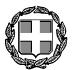 ΕΛΛΗΝΙΚΗ ΔΗΜΟΚΡΑΤΙΑΝΟΜΟΣ ΑΙΤ/ΝΙΑΣΔΗΜΟΣ ΙΕΡΑΣ ΠΟΛΗΣ ΜΕΣΟΛΟΓΓΙΟΥΔ/ΝΣΗ  ΟΙΚΟΝΟΜΙΚΩΝ ΥΠΗΡΕΣΙΩΝ ΤΜΗΜΑ ΠΡΟΜΗΘΕΙΩΝ & ΑΠΟΘΗΚΗΣ ΑΡΙΘΜ. ΜΕΛΕΤΗΣ:   38/2018ΑΡ.ΠΡΩΤ.:22469ΕΛΛΗΝΙΚΗ ΔΗΜΟΚΡΑΤΙΑΝΟΜΟΣ ΑΙΤ/ΝΙΑΣΔΗΜΟΣ ΙΕΡΑΣ ΠΟΛΗΣ ΜΕΣΟΛΟΓΓΙΟΥΔ/ΝΣΗ  ΟΙΚΟΝΟΜΙΚΩΝ ΥΠΗΡΕΣΙΩΝ ΤΜΗΜΑ ΠΡΟΜΗΘΕΙΩΝ & ΑΠΟΘΗΚΗΣ ΑΡΙΘΜ. ΜΕΛΕΤΗΣ:     38/2018ΑΡ.ΠΡΩΤ.:22469Μεσολόγγι 13/12/2018 Ο ΣυντάξαςΜάριος Λύτρας Πολιτικός Μηχανικός ΘΕΩΡΗΘΗΚΕΜεσολόγγι       13/12/2018Η Προισταμένη Τμήματος Προμηθειών & Αποθήκης Παναγιωτοπούλου Λαμπρινή ΕΛΛΗΝΙΚΗ ΔΗΜΟΚΡΑΤΙΑΝΟΜΟΣ ΑΙΤ/ΝΙΑΣΔΗΜΟΣ ΙΕΡΑΣ ΠΟΛΗΣ ΜΕΣΟΛΟΓΓΙΟΥΔ/ΝΣΗ  ΟΙΚΟΝΟΜΙΚΩΝ ΥΠΗΡΕΣΙΩΝ ΤΜΗΜΑ ΠΡΟΜΗΘΕΙΩΝ & ΑΠΟΘΗΚΗΣ ΑΡΙΘΜ. ΜΕΛΕΤΗΣ:     38/2018ΑΡ.ΠΡΩΤ.:Μεσολόγγι 13/12/2018 Ο ΣυντάξαςΜάριος Λύτρας Πολιτικός Μηχανικός ΘΕΩΡΗΘΗΚΕΜεσολόγγι       13/12/2018Η Προισταμένη Τμήματος Προμηθειών & Αποθήκης Παναγιωτοπούλου Λαμπρινή ΕΛΛΗΝΙΚΗ ΔΗΜΟΚΡΑΤΙΑΝΟΜΟΣ ΑΙΤ/ΝΙΑΣΔΗΜΟΣ ΙΕΡΑΣ ΠΟΛΗΣ ΜΕΣΟΛΟΓΓΙΟΥΔ/ΝΣΗ  ΟΙΚΟΝΟΜΙΚΩΝ ΥΠΗΡΕΣΙΩΝ ΤΜΗΜΑ ΠΡΟΜΗΘΕΙΩΝ & ΑΠΟΘΗΚΗΣ ΑΡΙΘΜ. ΜΕΛΕΤΗΣ:  38/2018ΑΡ.ΠΡΩΤ.:22469Α/ΑΠΕΡΙΓΡΑΦΗ ΥΛΙΚΟΥΜΟΝΑΔΑ ΜΕΤΡΗΣΗΣΠΟΣΟΤΗΤΑΤΙΜΗ ΜΟΝΑΔΟΣΔΑΠΑΝΗΟΜΑΔΑ 1ΟΜΑΔΑ 1ΟΜΑΔΑ 1ΟΜΑΔΑ 1ΟΜΑΔΑ 1ΟΜΑΔΑ 11Αμμοχάλικο θραυστό ή εκ χειμάρων (3Α)m313110,501375.50 ΣΥΝΟΛΟ Α ΣΥΝΟΛΟ Α ΣΥΝΟΛΟ Α ΣΥΝΟΛΟ Α4.032,104.032,10ΦΠΑ 24%ΦΠΑ 24%ΦΠΑ 24%ΦΠΑ 24%967,70967,70ΣΥΝΟΛΟ ΒΣΥΝΟΛΟ ΒΣΥΝΟΛΟ ΒΣΥΝΟΛΟ Β4.999,804.999,80	                                  Στρογγυλοποίηση 	                                  Στρογγυλοποίηση 	                                  Στρογγυλοποίηση 	                                  Στρογγυλοποίηση 0,200,20                                             ΣΥΝΟΛΟ ΟΜΑΔΑΣ 1                                              ΣΥΝΟΛΟ ΟΜΑΔΑΣ 1                                              ΣΥΝΟΛΟ ΟΜΑΔΑΣ 1                                              ΣΥΝΟΛΟ ΟΜΑΔΑΣ 1 5.000,005.000,00ΟΜΑΔΑ 2ΟΜΑΔΑ 2ΟΜΑΔΑ 2ΟΜΑΔΑ 2ΟΜΑΔΑ 2ΟΜΑΔΑ 22Ψυχρό ασφαλτόμιγμα ΤΕΜ.16123,505.642,00ΣΥΝΟΛΟ ΑΣΥΝΟΛΟ ΑΣΥΝΟΛΟ ΑΣΥΝΟΛΟ ΑΣΥΝΟΛΟ Α5.642,00ΦΠΑ 24 %ΦΠΑ 24 %ΦΠΑ 24 %ΦΠΑ 24 %ΦΠΑ 24 %1.354,08ΣΥΝΟΛΟ ΒΣΥΝΟΛΟ ΒΣΥΝΟΛΟ ΒΣΥΝΟΛΟ ΒΣΥΝΟΛΟ Β6.996,08ΣτρογγυλοποίησηΣτρογγυλοποίησηΣτρογγυλοποίησηΣτρογγυλοποίησηΣτρογγυλοποίηση3,92ΣΥΝΟΛΟ ΟΜΑΔΑ 4ΣΥΝΟΛΟ ΟΜΑΔΑ 4ΣΥΝΟΛΟ ΟΜΑΔΑ 4ΣΥΝΟΛΟ ΟΜΑΔΑ 4ΣΥΝΟΛΟ ΟΜΑΔΑ 47.000,00ΣΥΝΟΛΙΚΟΣ ΠΡΟΫΠΟΛΟΓΙΣΜΟΣ ΜΕ ΦΠΑΣΥΝΟΛΙΚΟΣ ΠΡΟΫΠΟΛΟΓΙΣΜΟΣ ΜΕ ΦΠΑΣΥΝΟΛΙΚΟΣ ΠΡΟΫΠΟΛΟΓΙΣΜΟΣ ΜΕ ΦΠΑΣΥΝΟΛΙΚΟΣ ΠΡΟΫΠΟΛΟΓΙΣΜΟΣ ΜΕ ΦΠΑΣΥΝΟΛΙΚΟΣ ΠΡΟΫΠΟΛΟΓΙΣΜΟΣ ΜΕ ΦΠΑ12.000,00Μεσολόγγι  13/12/2018 Ο ΣυντάξαςΜάριος Λύτρας Πολιτικός Μηχανικός ΘΕΩΡΗΘΗΚΕΜεσολόγγι       13/12/2018Η Προισταμένη Τμήματος Προμηθειών & Αποθήκης Παναγιωτοπούλου Λαμπρινή ΕΛΛΗΝΙΚΗ ΔΗΜΟΚΡΑΤΙΑΝΟΜΟΣ ΑΙΤ/ΝΙΑΣΔΗΜΟΣ ΙΕΡΑΣ ΠΟΛΗΣ ΜΕΣΟΛΟΓΓΙΟΥΔ/ΝΣΗ  ΟΙΚΟΝΟΜΙΚΩΝ ΥΠΗΡΕΣΙΩΝ ΤΜΗΜΑ ΠΡΟΜΗΘΕΙΩΝ & ΑΠΟΘΗΚΗΣ ΑΡΙΘΜ. ΜΕΛΕΤΗΣ:     38/2018ΑΡ.ΠΡΩΤ.:22469Μεσολόγγι 13/12/2018 Ο ΣυντάξαςΜάριος Λύτρας Πολιτικός Μηχανικός ΘΕΩΡΗΘΗΚΕΜεσολόγγι      13/12/2018Η Προισταμένη Τμήματος Προμηθειών & Αποθήκης Παναγιωτοπούλου Λαμπρινή ΕΛΛΗΝΙΚΗ ΔΗΜΟΚΡΑΤΙΑ	Μεσολογγι:ΝΟΜΟΣ ΑΙΤ/ΝΙΑΣ	ΔΗΜΟΣ ΙΕΡΑΣ ΠΟΛΗΣ ΜΕΣΟΛΟΓΓΙΟΥΔ/ΝΣΗ ΟΙΚΟΝΟΜΙΚΩΝ ΥΠΗΡΕΣΙΩΝ  Αρ.μελέτης :38/2018Α/ΑΠΕΡΙΓΡΑΦΗ ΥΛΙΚΟΥΜΟΝΑΔΑ ΜΕΤΡΗΣΗΣΠΟΣΟΤΗΤΑΤΙΜΗ ΜΟΝΑΔΟΣΔΑΠΑΝΗΟΜΑΔΑ 1ΟΜΑΔΑ 1ΟΜΑΔΑ 1ΟΜΑΔΑ 1ΟΜΑΔΑ 1ΟΜΑΔΑ 11Αμμοχάλικο θραυστό ή εκ χειμάρων (3Α)m3131                                             ΣΥΝΟΛΟ ΟΜΑΔΑΣ 1                                              ΣΥΝΟΛΟ ΟΜΑΔΑΣ 1                                              ΣΥΝΟΛΟ ΟΜΑΔΑΣ 1                                              ΣΥΝΟΛΟ ΟΜΑΔΑΣ 1 ΟΜΑΔΑ 2ΟΜΑΔΑ 2ΟΜΑΔΑ 2ΟΜΑΔΑ 2ΟΜΑΔΑ 2ΟΜΑΔΑ 22Ψυχρό ασφαλτόμιγμα ΤΕΜ.1612ΣΥΝΟΛΟ ΟΜΑΔΑ 4ΣΥΝΟΛΟ ΟΜΑΔΑ 4ΣΥΝΟΛΟ ΟΜΑΔΑ 4ΣΥΝΟΛΟ ΟΜΑΔΑ 4ΣΥΝΟΛΟ ΟΜΑΔΑ 4ΣΥΝΟΛΙΚΟΣ ΠΡΟΫΠΟΛΟΓΙΣΜΟΣ ΜΕ ΦΠΑΣΥΝΟΛΙΚΟΣ ΠΡΟΫΠΟΛΟΓΙΣΜΟΣ ΜΕ ΦΠΑΣΥΝΟΛΙΚΟΣ ΠΡΟΫΠΟΛΟΓΙΣΜΟΣ ΜΕ ΦΠΑΣΥΝΟΛΙΚΟΣ ΠΡΟΫΠΟΛΟΓΙΣΜΟΣ ΜΕ ΦΠΑΣΥΝΟΛΙΚΟΣ ΠΡΟΫΠΟΛΟΓΙΣΜΟΣ ΜΕ ΦΠΑ